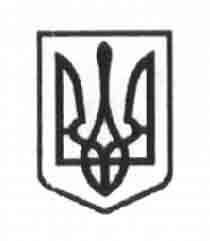 Управління освіти і наукиЧернігівської обласної державної адміністраціїНіжинський обласний педагогічний ліцейЧернігівської обласної радиНАКАЗвід 31.08.2021р. 	м. Ніжин	№ 166-НПро забезпечення безпечних умов для організації освітнього процесу в 2021-2022 н.р. у ліцеї у період карантинуНа виконання статті 40 Закону України «Про забезпечення санітарного та епідеміологічного благополуччя населення», пункту 4 постанови Кабінету Міністрів України від 09 грудня 2020 року № 1236 «Про встановлення карантину та запровадження обмежувальних протиепідемічних заходів з метою запобігання поширенню на території України гострої респіраторної хвороби COVID-19, спричиненої коронавірусом SARS-CoV-2», Постанови КМУ від 28.07.2021 №787, зі змінами, що набрали чинності з 05.08.2021р., Постанови Головного державного санітарного лікаря України від 06.09.2021 року № 10 «Про затвердження протиепідемічних заходів у закладах освіти на період карантину у зв’язку з поширенням коронавірусної хвороби COVID-19», Санітарного регламенту для ЗЗСО, затвердженого наказом МОЗУ від 25.09.2020 № 2205, з метою забезпечення безпечних умов для організації освітнього процесу в 2021-2022 н.р. н а к а з у ю:Затвердити план протиепідемічних заходів у ліцеї на період карантину у зв'язку з поширенням коронавірусної хвороби (COVID-19) (додаток 1).Призначити відповідальними особами:медичну сестру ліцею Л. Малахову за виконання протиепідемічних заходів у ліцеї на період карантину у зв’язку з поширенням корона- вірусної хвороби (COVID-19); заступника директора з ВР Т. Вантух за координацію проведення інформаційних заходів із профілактики розповсюдження корона- вірусної хвороби та інших респіраторних захворювань;медичну сестру, вихователів ліцею, класних керівників класів за супровід здобувача освіти до спеціально відведеного місця для тимчасової ізоляції та невідкладне інформування батьків (інших законних представників);за здійснення температурного скринінгу: медична сестра Л. Малахова – із 8:00, за її відсутності – заступник директора з ВР Т. Вантух, черговий вихователь (до 21:00) – із 16:30, помічник вихователя – із 21:00; за ведення журналу фіксування результатів температурного скринінгу – медичну сестру ліцею Л. Малахову; за провітрювання – вчителів-предметників та відповідальних за приміщення. за недопуск до ліцею сторонніх осіб, крім батьків здобувачів освіти (їх законних представників) та осіб, які супроводжують осіб з інвалідністю; за функціонування місця,  спеціально відведеного для тимчасової ізоляції – А. Багрєєву;    2.8.  за термінове інформування директора про призупинення роботи ліцею чи класу для повідомлення Управління освіти за телефонами 3-13-11 (8:00-17:00), 3-33-37 (17:00-8:00) – заступника директора з НВР С. Сліпак.Заступнику директора з НВР С. Сліпак підготувати Тимчасовий порядок організації освітнього процесу на 2021-2022 н.р. до 31.08.2021р. для затвердження.Відповідальним особам:медичній сестрі ліцею Л. Малаховій:здійснювати щоденний контроль та звітування директорові (черговому заступникові директора) про стан виконанням протиепідемічних заходів у ліцеї;проводити роз'яснювальну роботу з персоналом та здобувачами освіти щодо індивідуальних заходів профілактики та реагування на виявлення симптомів коронавірусної хвороби (COVID-19) серед учасників освітнього процесу;здійснювати інформування учасників освітнього процесу з питань вакцинації, профілактики інфекційних та неінфекційних захворювань та протидії поширенню коронавірусної хвороби (COVID-19);не допускати до роботи персонал, визначений таким, який потребує самоізоляції відповідно до галузевих стандартів у сфері охорони здоров'я.заступнику директора з ВР Т. Вантух:розробити алгоритми дій на випадок надзвичайної ситуації, пов'язаної з реєстрацією випадків захворювання на коронавірусну хворобу (COVID-19) серед здобувачів освіти та працівників ліцею;провести навчання та інструктаж для працівників ліцею щодо запобігання поширенню коронавірусної інфекції (COVID-19), дотримання правил респіраторної гігієни та протиепідемічних заходів;спланувати інформаційні заходи з профілактики розповсюдження коронавірусної хвороби та інших респіраторних захворювань на навчальний рік;забезпечити інформування батьків про номери телефонів, за якими вони можуть зв’язатися з адміністрацією, уповноваженими особами за супровід ліцеїста до спеціально відведеного місця для тимчасової ізоляції.Визначити:маршрути руху із залученням усіх можливих входів до ліцею та розмітку руху  на підлозі:для 11 класів – через центральний вхід;для 10 класів – через бокові сходи, через запасний вихід.спеціально відведене місце для тимчасової ізоляції – кімната № 75;місце:із яскравим вказівником про правила та необхідність дезінфекції рук, для антисептичних засобів для обробки рук: біля входу до ліцею, в аудиторіях, в кабінетах;із яскравим вказівником  про розміщення контейнерів із кришкою для використаних засобів індивідуального захисту: біля входів, у коридорах, санвузлах;для рідкого мила та електросушарки для рук – санвузли.порядок дій:у разі виявлення у здобувача освіти ознак гострого респіраторного захворювання та інформування батьків або інших законник представників (додаток 2);у разі отримання позитивного тесту на SARS-COV2 у здобувача освіти  (додаток 3);у разі виявлення у працівника симптомів ГРВІ (додаток 4);якщо на COVID-19 захворів учитель, інший працівник (додаток 5).алгоритми дій учасників освітнього процесу в умовах карантинних обмежень (додатки 6-8).порядок інформування учасників освітнього процесу про випадки COVID-19 у ліцеї (додаток 9).графік харчування:       - сніданок: 11 класи – 7:20, 10 класи – 7:40;       - обід: 11 класи – 13:10, 10 класи – 13:25;        - вечеря: 11 класи – 17:00, 10 класи – 17:30.графік провітрювання та дезінфекції:провітрювання:чергові: після кожного заняття впродовж не менше 10 хв (під час обіду учнів – 30 хв.); у санітарних кімнатах- протягом дня;позачергові провітрювання: додатково за потреби.очищення та дезінфекція поверхонь:чергові: після проведення занять у кінці робочого дня;позачергові: додатково за потреби.Розмістити наказ на сайті та інформаційному стенді ліцею до 01.09. 2021р. секретарю А. Компанцю.Контроль за виконанням даного наказу залишаю за собою.      Директор ліцею                                   Т. ШЕВЧУКІз наказом ознайомлені:Багрєєва А.Бойко Л.Бойко Н. Бойко Ю.Бондаренко Ю.Борисова К.Болох Ю.Боровик В. Вантух Т.Вовченко В.В.Гах І.Городок Г.Гриценко М.Давиденко Ю.Даниш Т.Дерід Ю.Дудка Л.Дудченко О. Єрмоленко О.Заплішний І.Іващенко А.Івахно Н.Ігнатенко Т.Кайдаш А.Калачова Ю.Калинич Н.Капленко О.Карпенко С.Компанець А.Кошова Л.Кузьменко Л.Кузьменко П.Лісовець О.Мазур Н.Малахова Л.Мухінська С. Павлюк Л.  Палаєва М.Петренко Л.Полянська Н. Пономаренко Н.Потапенко М.Приходько Т.Поволоцька Н.Романенко О.Сліпак С.Фесенко Н.  Харченко В.Хомич В. Чернишова Е.Швидко О.Шевчук В. Шмаглій Т.Рябцева О.Додаток 1до наказу по ліцеювід 31.08.2021 № 166-НПлан заходів щодо організації протиепідемічних заходів, спрямованих на запобігання ускладнення епідемічної ситуації внаслідок поширення коронавірусної хворобиДодаток 2до наказу по ліцеювід 31.08.2021 № 166-НПорядок дій у разі виявлення у ліцеїста ознак гострого респіраторного захворювання та інформування батьків або інших законник представниківУ разі виявлення у ліцеїста ознак гострого респіраторного захворювання, до приїзду батьків або інших законних представників дитини, ліцеїсти знаходяться в масках постійно до вирішення питання щодо направлення їх додому чи до закладу охорони здоров’я.До прийняття відповідного рішення необхідно направити ліцеїста до спеціально відведеного приміщення в супроводі медичного працівника або уповноваженої особи, визначеної керівником закладу або його заступником) та невідкладно поінформувати батьків (інших законних представників). Переконайтеся в тому, що батьки ліцеїста знають, як зв’язатися з уповноваженою особою. Ця особа має бути забезпечена стандартними засобами захисту, а також повинна дотримуватися заходів безпеки при догляді за особами з підозрою на СОVID-19: носити маску і дотримуватися необхідної дистанції.У разі, якщо дитина налякана і болісно переживає власний стан, уповноважена особа має заспокоїти дитину і залишатися з нею в окремому приміщенні, що добре провітрюється, не знімати маску і дотримуватися дистанції.Медичний працівник або уповноважена особа має надіслати екстрене повідомлення форми 058/о про підозру на інфекційне захворювання до лабораторного центру (відповідного його підрозділу).Медичний працівник або уповноважена особа закладу реєструє випадок в журналі реєстрації форми 060/о.Медичний працівник або уповноважена особа телефонує батькам та/або сімейному лікарю, викликає (за потреби) швидку допомогу, після прибуття батьків відправляє з ними дитину додому. За наявності показань для госпіталізації швидка медична допомога доставляє дитину до стаціонару.Медичний працівник або уповноважена особа співпрацює з епідеміологами лабораторного центру в ході епідеміологічного розслідування і допомагає їм визначати коло контактних осіб:які знаходилися разом в одному приміщенні (класі);які контактували в побуті.Ніхто з працівників ліцею, у тому числі медичний працівник чи уповноважена особа, які опікуються підозрілим випадком або підтвердженим випадком СОVID-19, не має права розголошувати імені хворого або того, у кого підозрюють СОVID-19, задля збереження лікарської таємниці. Додаток 3до наказу по ліцеювід 31.08.2021 № 166-НПорядок дій у разі отримання позитивного тесту на SARS-COV2 у здобувача освітиУ разі отримання позитивного результату тестування на SARS-COV2 ліцеїста необхідно:направити додому на самоізоляцію контактних осіб (клас, групу) на 14 днів.забезпечити позачергове проведення дезінфекції та генеральне прибирання приміщення ліцею/класу тощо;для класу/групи, яка перебуває на самоізоляції, організувати освітній процес за допомогою технологій дистанційного навчання;якщо захворювання на СОVID-19 підтвердилося і в контактних осіб, директор ліцею може прийняти рішення про організацію освітнього процесу за допомогою технологій дистанційного навчання для кількох класів або закладу освіти в залежності від наявності підтверджених випадків в одному чи кількох класах;медичний працівник закладу або уповноважена особа має співпрацювати з епідеміологами лабораторного центру в ході епідеміологічного розслідування.Додаток 4до наказу по ліцеювід 31.08.2021 № 166-НПорядок дій на випадок виявлення працівника з симптомами ГРВІПри появі підвищеної температури тіла вище (37,2 С) або симптомів респіраторного захворювання вдома працівник закладу повідомляє свого безпосереднього керівника та не виходить на роботу, одночасно звертаючись за медичною допомогою.У разі виявлення медичною сестрою працівника з підвищеною температурою тіла або з симптомами ГРВІ, він не допускається до роботи, з рекомендацією звернутися до сімейного лікаря. Про випадок повідомляється директору та робиться відмітка в Журналі термометрії про недопущення до роботи. За тяжкого стану на працівника одягається маска, його направляють в спеціально відведене приміщення для тимчасової ізоляції, де він під наглядом медичної сестри чекає «Швидку допомогу».У тих приміщеннях, де перебувала особа з симптомами інфекційного захворювання, проводиться позачергове провітрювання та дезінфекція контактних поверхонь.Додаток 5до наказу по ліцеювід 31.08.2021 № 166-НПорядок дій якщо на COVID-19 захворів учитель,інший працівникпрацівники ліцею, які перебували у контакті з особами, в яких лабораторно підтверджено захворювання на СОVID-19, не виходять на роботу та невідкладно звертаються за медичною допомогою;якщо температура, кашель, нежить у працівника ліцею з’явилися під час роботи, він має невідкладно залишити заклад освіти і звернутися до закладу охорони здоров’я за медичною допомогою; якщо ж у нього виникли такі небезпечні симптоми, як задишка, частий сухий кашель, біль у грудній клітці, температура, яку складно знизити, виражена блідість чи синюшність шкіри, повторне блювання, необхідно викликати екстрену допомогу, попередивши медиків, що є підозра на СОVID-19.У приміщенні, де знаходився хворий вчитель/працівник, слід провести поза графіком провітрювання та дезінфекцію поверхонь.Додаток 6до наказу по ліцеювід 31.08.2021 № 166-НАлгоритм дій педагогічних працівників в умовах карантинних обмежень1. При появі симптомів ГРВІ перед початком робочого дня  працівник повідомляє безпосереднього керівника та не виходить на роботу, одночасно звертаючись за медичною допомогою.2. Дезінфекція рук на вході до приміщення – антисептичним засобом, у санітарних кімнатах – рідким милом.3. Розпочинати робочий день – з температурного скринінгу.4. Пересуватися по закладу в захисних масках.5. Опитування учнів щодо їх самопочуття (у разі виявлення ознак ГРВІ – повідомити медичного працівника, чергового вихователя).6.Дотримання санітарно-гігієнічних вимог.7.Контроль за провітрюванням аудиторій після завершення заняття протягом 10 хв.8.Використані засоби індивідуального захисту помістити в контейнер із кришкою для подальшої утилізації.Додаток 7до наказу по ліцеювід 31.08.2021 № 166-НАлгоритм дій учнів в умовах карантинних обмеженьДезінфекція рук на вході до закладу антисептичним засобом, у санітарних кімнатах – рідким милом.Пересування коридорами закладу у захисних масках (в аудиторія маски можна не використовувати).Здійснювати переміщення коридорами ліцею згідно з визначеними наказом по ліцею розміткою на підлозі та маршрутами руху.Дотримуватись правил санітарно-гігієнічних вимог.При появі перших симптомів ГРВІ повідомити чергового вихователя (помічника вихователя) або медичного працівника.Використані засоби індивідуального захисту помістити у контейнер із кришкою для подальшої утилізації. Після зняття маски вимити руки з милом або обробити антисептичним засобом. У разі використання багаторазової маски мати окремі пакети для чистих та використаних масок.Не користуватися питним фонтанчиком. Питний режим – із допомогою індивідуальних ємностей або фасованої питної продукції.Провітрювати житлові кімнати, аудиторії, частіше перебувати на свіжому повітрі.Додаток 8до наказу по ліцеювід 31.08.2021 № 166-НАлгоритм дій працівників в умовах карантинних обмеженьПри появі симптомів ГРВІ перед початком робочого дня  працівник повідомляє безпосереднього керівника та не виходить на роботу, одночасно звертаючись за медичною допомогою.Дезінфекція рук на вході до приміщення – антисептичним засобом, у санітарних кімнатах – рідким милом.Розпочати робочий день з температурного скринінгу.Пересуватися по закладу в захисних масках.Дотримування санітарно-гігієнічних вимог.Використані засоби індивідуального захисту помістити в контейнер із кришкою для подальшої утилізації.Дотримуватись режиму провітрювання приміщеньДодаток 9до наказу по ліцеювід 31.08.2021 № 166-НІнформування учасників освітнього процесу про випадок COVID-19 у ліцеїПереконайтеся, що працівникам закладу освіти та батькам відомо, що ніхто не має відвідувати ліцей, якщо у нього температура, кашель, нежить.  Переконайтеся, що вони розуміють, що мають залишатися вдома, якщо контактували з хворим.Попросіть, у разі підозри, контакту чи хвороби на COVID-19 вчителів/працівників ліцею i батьків учнів повідомляти про це вчителя/медичного працівника/адміністрацію.Нагадуйте працівникам ліцею та батькам учнів про особливу небезпеку COVID-19 та необхідність дотримуватися дистанції, регулярно мити руки, уникати скупчення людей, провітрювати приміщення.Пояснюйте, як можна зменшити стрес: більше спілкуватися з рідними телефоном або онлайн, займатися улюбленими справами.Порадьте батькам, як зробити родинне помешкання безпечнішим для дорослих та дітей (регулярно дезінфікувати поверхні й провітрювати приміщення).Закликайте звертатися до лікаря/лікарки телефоном у разі появи небезпечних симптомів.№Зміст роботиВідповідальніТерміни1Контроль за виконанням Плану заходів щодо організації протиепідемічних заходів, спрямованих на запобігання ускладнення епідемічної ситуації внаслідок поширення коронавірусної хвороби  Адміністраціящоденно2Проведення роз'яснювальної роботи щодо індивідуальних заходів профілактики та реагування на виявлення симптомів коронавірусної хвороби серед працівників ліцею та здобувачів освітиМедсестравихователіщоденно3Проведення інструктажу для працівників ліцею щодо запобігання поширенню коронавірусної інфекції, дотримання правил респіраторної гігієни та протиепідемічних заходівЗаступник директора з ВРмедсестрасерпень4Моніторинг стану здоров'я працівників ліцею (температурний скрінінг безконтактним термометром)Медсестра,відповідальна особаЩодня перед початком роботи5Проведення навчання працівників ліцею, здобувачів освіти щодо одягання, використання, зняття засобів індивідуального захисту, їх утилізації, контроль за виконанням цих вимог (рукомийники, мило рідке, паперові рушники, антисептичні засоби для обробки рук)медсестрасерпеньвересень6Забезпечення необхідних умов для дотримання працівниками правил особистої гігієниАдміністраціямедсестращоденно7Забезпечення медпункту ліцею необхідними засобами та обладнанням (безконтактними термометрами, дезінфекційними, в тому числі антисептичними засобами для обробки рук, засобами особистої гігієни та індивідуального захисту)Адміністрація медсестращоденно8Збір використаних засобів індивідуального захисту, паперових серветок в окремі контейнери (урни) з кришками та поліетиленовими пакетами із подальшою утилізацією прибиральниця щоденно9Розміщення інформації про необхідність дотримання респіраторної гігієни та етикету кашлю, правил дезінфекції рук на інформаційних стендах, сайті ліцеюмедсестрасерпень10Опитування учасників освітнього процесу  щодо їх самопочуття та наявності симптомів респіраторної хворобиВихователі,вчителіщоденно11Визначення місць для обробки рук антисептичними засобами медсестраСерпень,щоденно12Розробка маршрутів руху здобувачів освіти (забезпечення раціонального використання запасних виходів із ліцею) та розмітки руху в ліцеїАдміністрація серпень13Проведення очищення та дезінфекції поверхонь (у тому числі дверних ручок, столів, місць для сидіння, перил, тощо)прибиральницяЩоденно, після проведення занять у кінці робочого дня14Організація провітрювання згідно з графіком провітрюваннявихователічерговий по класуЩоденно,після кожного навчального заняття 15Розміщення контейнерів/ урн із кришкою для використаних масок біля входу, коридорі, санузлахприбиральницящоденно16Контроль за станом здоров’я здобувачів освіти та працівників ліцеюмедсестращодня17Роз'яснювальна робота з батьками щодо забезпечення дітей засобами захисту та антисептиками, необхідності дотримання протиепідемічних заходівВихователімедсестрасерпень на класних батьківських зборах 18Дотримання соціальної дистанціїУчасники освітнього процесупостійно19Контроль за дотриманням соціальної дистанціїАдміністрація, медична сестра,педпрацівникипостійно20Розробка алгоритмів дій на випадок надзвичайної ситуації, пов'язаної з реєстрацією випадків захворювання на коронавірусну хворобу серед здобувачів освіти та працівників закладу освітиадміністраціясерпень21Недопущення  до роботи персоналу, визначеного таким, який потребує  самоізоляції, повідомлення про недопуск адміністраціюМедична сестраПри наявності22Допуск до роботи персоналу закладу за умови використання засобів індивідуального захисту (респіратора або захисної маски, в тому числі виготовлених самостійно)Адміністрація щоденно23Визначення порядку дій  у разі виявлення ознак гострої респіраторної хвороби у здобувачів освіти, інформування батьків (інших законних представників) Медична сестраадміністраціяПри потребі24Визначення роботи закладу, режиму харчування, питного режимуАдміністрація серпень25Визначення місця спеціально відведеного для самоізоляції здобувачів освітиАдміністраціясерпень